Your recent request for information is replicated below, together with our response.The internal communications plan which published the findings of Police Scotland’s Sex Equality and Tackling Misogyny (SETM) survey. A copy of the Communications Plan is enclosed.It has been minimally redacted in terms of section 38(1)(b) of the Act (personal information) - the name of the author has been withheld.As well as the included video message from DCC Malcolm Graham, the intranet article and line manager briefing email.In terms of section 16 of the Act, I am refusing to provide you with the information sought on the basis that it is publicly available.  Section 16 requires Police Scotland to:(a) state that it holds the information, (b) state that it is claiming an exemption, (c) specify the exemption in question and (d) state, if that would not be otherwise apparent, why the exemption applies.  I can confirm that the information requested is held by Police Scotland and the exemption that I consider to be applicable is set out at section 25(1) of the Act:“Information which the applicant can reasonably obtain other than by requesting it under Section 1(1) is exempt information”The information sought is available in the published response to another, recent FOI:23-1363 - Sex Equality Tacking Misogyny survey - Police ScotlandIf you require any further assistance please contact us quoting the reference above.You can request a review of this response within the next 40 working days by email or by letter (Information Management - FOI, Police Scotland, Clyde Gateway, 2 French Street, Dalmarnock, G40 4EH).  Requests must include the reason for your dissatisfaction.If you remain dissatisfied following our review response, you can appeal to the Office of the Scottish Information Commissioner (OSIC) within 6 months - online, by email or by letter (OSIC, Kinburn Castle, Doubledykes Road, St Andrews, KY16 9DS).Following an OSIC appeal, you can appeal to the Court of Session on a point of law only. This response will be added to our Disclosure Log in seven days' time.Every effort has been taken to ensure our response is as accessible as possible. If you require this response to be provided in an alternative format, please let us know.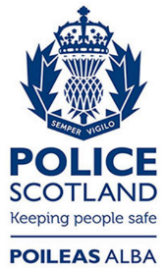 Freedom of Information ResponseOur reference:  FOI 23-1379Responded to:  7th July 2023